Are you looking after someone else’s child?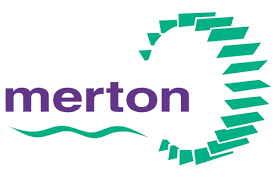 Is your child staying with someone who isn’t a close relative? If you are doing this for 28 days or more, this is a private fostering arrangement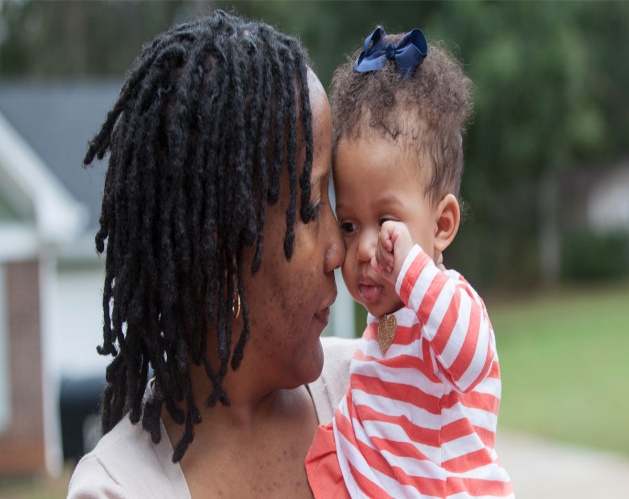 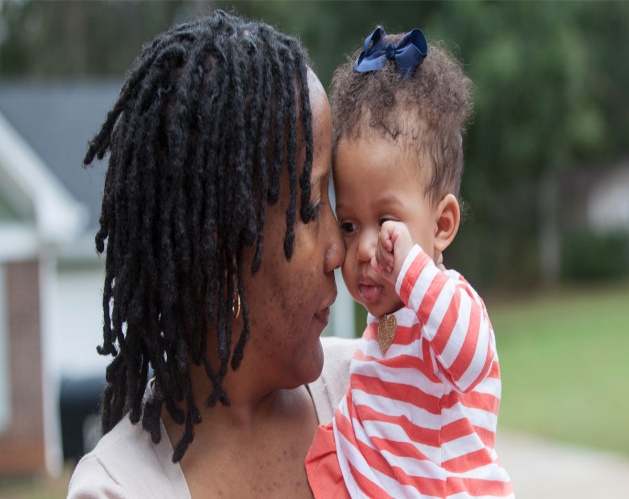 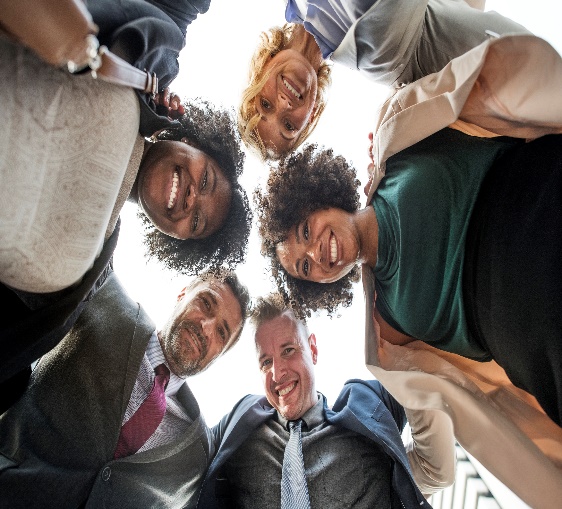 